Základná škola s materskou školou, Melíškova 650, 908 73 Veľké Leváre 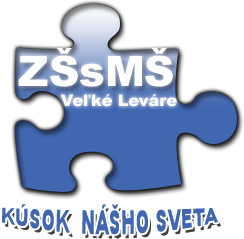 IČO: 36063932,  Tel.: +421 911 979 375, mail: riaditel@zsvlevare.edu.skDodatok k prevádzkovému poriadku školského klubu detíÚprava prevádzkových podmienok školského klubu detí s dôrazom na dodržiavanie preventívnych hygienických opatrení 
podľa odporúčania MŠVVaŠ SR od začiatku školského roka 2021/2022Úprava prevádzky  a vnútorného režimu  základnej školy 
Na základe odporúčaní MŠVVaŠ  k začiatku šk. roka 2021/2022 sa prevádzka ŠKD upravuje nasledovným spôsobom: Prevádzka ŠKDPrevádzka ŠKD prebieha ako za bežných podmienok. V dvoch oddeleniach ŠKD sa spájajú žiaci z tried 1. stupňa (jedno oddelenie prevažne žiaci 1. - 2. ročníka, 2. oddelenie žiaci 2. – 4. ročníka).Žiaci počas aktivít v ŠKD musia nosiť rúško.Pedagogickí zamestnanci podľa svojho uváženia a možností, zabezpečia dostatočné vzdialenosti medzi žiakmi pri výchovných aktivitách. Na obed odchádzajú oddelenia  jednotlivo s primeraným časovým odstupom (jedna skupina o 12.50, druhá skupina o 13.00).Dezinfekciu rúk detí a starostlivosť o hygienu pri jedle (naberanie polievky, ...) v ŠJ zabezpečujú vychovávateľky ŠKD.Podmienky na zaistenie bezpečnosti a ochrany zdravia detíPovinnosti zákonného zástupcuZákonný zástupca je povinný pred začiatkom nástupu do školy odovzdať škole informácie o dĺžke pobytu dieťaťa v ŠKD ako aj o spôsobe jeho vyzdvihnutia (čas odchodu, sprievod, ...).V prípade, že sa u žiaka vyskytne podozrenie alebo bude potvrdené ochorenie na COVID-19, bezodkladne o tejto situácii informuje príslušného vyučujúceho a riaditeľku školy. Rovnako je povinný informovať i o nariadení karantény pre žiaka jeho pediatrom alebo regionálnym hygienikom. Za takýchto podmienok žiak nemôže školu ani ŠKD navštevovať.Zákonný zástupca má do budovy vstup zakázaný. Výnimku môže udeliť riaditeľka školy v ojedinelých prípadoch (náhle ochorenie žiaka, úraz, ...). V prípade potreby konzultácie komunikuje s prítomným pedagogickým pracovníkom alebo zvolí inú formu komunikácie (telefonicky, mailom).Zákonný zástupca alebo poverená osoba, ktorá vyzdvihuje žiaka zo školy (v prípade, že neodchádza sám) čaká na dieťa pred budovou školy. Odporúčame rodičom a sprevádzajúcim osobám, aby dodržiavali odstupy a pred budovou školy nečakali v skupinkách.Organizácia pobytu žiaka v školeOrganizácia ŠKD prebieha podľa bežného harmonogramu: ranná ŠKD: 6.15 – 7.45 poobedná ŠKD: 11.30 – 16.30Žiaci počas ŠKD trávia čas vo svojej pridelenej triede, prípadne na chodbe pod dozorom svojho vychovávateľa tak, aby sa skupiny žiakov nezhromažďovali. Pohybovať sa voľne po budove školy nie je dovolené.Počas pobytu v ŠKD, pri odchode zo školy, počas pohybu na chodbách a iných priestoroch školy ( ŠJ, WC, ...), pri presune do exteriéru sú žiaci povinní nosiť rúško alebo iným prijateľným spôsobom mať prekryté horné dýchacie cesty. Žiaci majú dovolené priniesť si desiatu a vlastnú fľašu na pitie v primeraných obaloch. Desiatovať musia za dodržiavania predpísaných hygienických opatrení.Žiaci navštevujú sociálne zariadenia podľa potreby po usmernení svojím vychovávateľom. Sociálne zariadenia sú vybavené tekutým mydlom v dávkovači a papierovými utierkami.V každej triede sa nachádza dezinfekčný prostriedok, ktorý žiakom aplikuje vychovávateľ po použití toalety, pri návrate z exteriéru a podľa potreby.Organizácia a obsah aktivít V ŠKDVýchovná činnosť ŠKD prebieha v triedach na to určených. Hračky a edukačné prvky používané v interiéri i exteriéri musia byť denne 2x dezinfikované (po činnosti a po ukončení dennej aktivity), prípadne podľa potreby.Odporúča sa väčšinu času tráviť pri aktivitách v exteriéri, či už v priestoroch školy alebo mimo nej, pričom je potrebné dodržiavať, aby sa skupiny nestretávali.Pri tvorivých činnostiach je potrebné dbať na dodržiavanie hygienických opatrení: výtvarné pomôcky (farbičky, nožnice, lepidlo, ...) by malo dieťa používať len svoje vlastné, v prípade školských pomôcok (nožnice, farbičky) musia byť pravidelne dezinfikované (po každej činnosti), pokiaľ to možnosti dovoľujú mali by deti pracovať v primeraných odstupoch.Podmienky na zaistenie bezpečnosti a ochrany zdravia pedagogických a nepedagogických  zamestnancov základnej školyPedagogický zamestnanec (učiteľ, pedagogický asistent, špeciálny pedagóg, vychovávateľ) má povinnosť nosiť rúško pri výkone výchovno-vzdelávacieho procesu.Nepedagogický zamestnanec školy nosí rúško nepretržite, rúško nemusí mať ak sa počas práce na svojom úseku nachádza sám.Opatrenia kvôli prevencii  nákazy Covid_19V miestnosti, kde sa zdržuje skupina žiakov, je zabezpečené časté a intenzívne vetranie.Triedy, v ktorých je prevádzkovaný ŠKD, sa dezinfikujú najmenej dvakrát denne a podľa potreby.Osobitná pozornosť sa venuje dezinfikovaniu priestorov a plôch, ako aj predmetov, ktoré sú často využívané – kľučky, vypínače, zábradlie, ... .Upratovací personál je riadne  informovaný a poučený o sprísnených podmienkach upratovania a o potrebe priebežného čistenia a dezinfekcie dotykových plôch, ostatných povrchov a predmetov.Pri použití smetných košov je dôležité zabrániť fyzickému kontaktu rúk s košom pri odhadzovaní odpadu. Opatrenia pri podozrení na Covid – 19Nikto s príznakmi infekcie dýchacích ciest, ktoré by mohli zodpovedať známym príznakom COVID-19 (zvýšená telesná teplota, kašeľ, zvracanie, kožná vyrážka, hnačky, náhla strata chuti a čuchu, iný príznak akútnej infekcie dýchacích ciest) nesmie vstúpiť do priestorov školy.Ak žiak v priebehu dňa vykazuje niektorý z možných príznakov COVID-19, je nutné umiestniť ho do samostatnej miestnosti a kontaktovať zákonných zástupcov, ktorí ho bezodkladne vyzdvihnú. O podozrení na nákazu COVID – 19 škola informuje príslušný RÚVZ tak, ako je to v prípade iných infekčných ochorení.Ak sa u zamestnanca základnej školy alebo školského zariadenia (ŠKD, ŠJ, MŠ) objavia príznaky nákazy COVID – 19 v priebehu jeho pracovného dňa, bezodkladne o tom informuje riaditeľku ZŠ alebo zástupcu riaditeľky pre ZŠ či zástupkyňu riaditeľky pre MŠ a opustí školu v najkratšom možnom čase s použitím rúška.V prípade potvrdenia ochorenia postupuje škola podľa usmernenia miestneho príslušného RÚVZ.Vo Veľkých Levároch dňa 25.08. 2021									Mgr. Vladimíra Perničková
									           riaditeľka školy